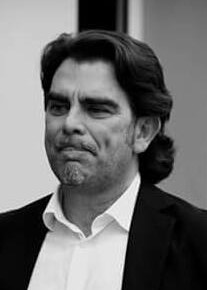 MONTE FABRIZIO                Nato a GENOVA il 30/04/1966Residente  a SAVONA Cellulare 3356443823E-mail fabriziomonte@libero.it                                                     CURRICULUM CALCISTICOCALCIATORE:Stagioni dal  1976 al 1980:                             Settore giovanile U.C. SAMPDORIA 1946 dal N.A.G.C. fino ai Giovanissimi e lo scioglimento del settore giovanile.Stagioni  dal 1980 al 1982:                              Dopo il trasferimento causa lavoro del padre a Savona   gioco nel  Settore giovanile SAVONA F.B.C. 1907 prima Allievi regionali poi esordio a 15 anni nel campionato Berretti.Stagioni  dal 1982 al 1988:                              Settore giovanile VADO F.C. prima Allievi regionali poi Juniores e dal campionato 83/84 esordio a 17 anni in  prima squadra Interregionale. Dopo due stagioni in Interregionale ( 15 reti) nell’anno 85/86 vittoria del  campionato di Promozione  (12 reti) ai quali segue un’altra stagione (86/87) in Interregionale  più  3 partite della Stagione 88/89 (11 reti in totale) in Interregionale fino al passaggio al SAVONA F.B.C.     Stagioni 88/89 e 89/90                              Prima squadra SAVONA F.B.C. 1907  Interregionale (8 reti) e Promozione con campionato vinto in Promozione 88/89 (12 reti).Stagione 90/91 e 91/92 :                                          Prima squadra U.L.S. CARCARESE  Promozione con promozione all’Eccellenza (10reti ) e Eccellenza regionale Ligure (8 reti).                Stagioni  92/93 e 95/96:                              Prima squadra U.S. ALBENGA Promozione e Eccellenza Regionale Ligure  con campionato vinto in Promozione 93/94 (capocannoniere con 20 reti).Stagioni  96/97 e 98/99:                              Prima squadra U.S.LEGINO  Prima categoria(10 reti).Al termine della Stagione smetto la carriera agonistica dopo 5 stagioni in  Interregionale, 3 in Eccellenza, 5 in Promozione e 1 in Prima Categoria con 4 campionati vinti  e oltre 100 gol all’attivo.Nei seguenti 14 anni mi dedico esclusivamente al lavoro di Sales manager specializzato nella gestione uomini e  nelle vendite,  partecipo a diversi Corsi di Tecniche di vendita, Marketing, Tecniche motivazionali delle risorse umane e rapporti con la clientela..ALLENATORE:Con l’avvento nel SAVONA F.B.C. dapprima dello scomparso Paolo Ponzo poi di Corrado Orcino come responsabili del Settore giovanile rientro nel calcio.Stagione  2013/2014:                                      Allenatore in seconda SAVONA F.B.C.  Allievi                                                                         Nazionali leva ’97 Nella stessa  stagione conseguo il  Patentino UEFA B Allenatore di Base a Casarza Ligure (GE) con la votazione di 125/140.Estate 2014:                                                   Allenatore e istruttore leve 2002/2006 presso il Camp                                                                        di U.C.SAMPDORIA    a Pietra Ligure (SV)                                 Stagione 2014/2015                                      Allenatore SAVONA F.B.C. Allievi regionali leva ‘99                                                                       Dimissionario per motivi personali.                                                                        Dal 20/09/2014 Direttore tecnico settore giovanile                                                                       A.S.D. QUILIANO (SV).                                                                       Dal 16/02/2015 Allenatore di prima Squadra  A.S.D.                                                                       QUILIANO Campionato di Eccellenza Ligure.Stagione 2015/2016                                       Allenatore in seconda prima squadra  F.S. SESTRESE                                                                                             CALCIO Campionato di Eccellenza Ligure.Stagione 2016/2017                                       Allenatore di prima squadra A.S.D. LOANESI SAN                                                                        FRANCESCO Campionato Promozione Ligure.Stagione 2017/2018                                        Allenatore SAVONA F:B:C: Allievi Regionali                                                                         Leva 2001.Stagione 2018/2019                                          Allenatore VADO F.C. Juniores regionale e Allievi                                                                          Regionali Leve 2001 e 2002.                                                                                                            FABRIZIO MONTE